П О С Т А Н О В Л Е Н И Ег. Весьегонск02.03.2021                                                                                                                            № 76О возложении обязанностей по организации обеспечения теплоснабжения потребителей Весьегонскогомуниципального округа В соответствии с п.4 ч.1 ст16 Федерального закона РФ от 06.10.2003г №131 – ФЗ «Об общих принципах организации местного самоуправления в Российской Федерации», п.1 ч.1 ст.6 Федерального закона РФ от 27.07.2010г. №190 – ФЗ «О теплоснабжении», протокола заседания комиссии по предупреждению и ликвидации чрезвычайных ситуаций и обеспечению пожарной безопасности Администрации Весьегонского муниципального округа № 4 от 02.03.2021г.п о с т а н о в л я ю: 1. Возложить обязанность по организации обеспечения надежного теплоснабжения потребителей на территории Весьегонского муниципального округа на МУП «Весьегонский рынок». 2. МУП «Весьегонский рынок»:-заключить договора на поставку топлива на котельные с лесозаготовительными организациями до конца отопительного сезона 2020-2021 года;- заключить договора на оказание услуг и организовать работу по распиловке и колке дров;- подготовить и направить в РЭК Тверской области документацию для утверждения тарифа на тепловую энергию для потребителей города Весьегонск Тверской области и с.Кесьма Весьегонского муниципального округа.   3. Настоящее постановление подлежит официальному опубликованию в газете «Весьегонская жизнь» и размещению на официальном сайте Администрации Весьегонского муниципального округа в сети «ИНТЕРНЕТ».4. Контроль за выполнением настоящего постановления оставляю за собой.5. Настоящее постановление вступает в силу после его официального обнародования.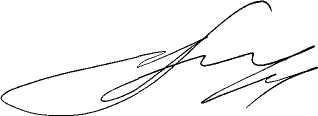 Глава Весьегонского муниципального округа                                                         А.В. ПашуковАДМИНИСТРАЦИЯ ВЕСЬЕГОНСКОГОМУНИЦИПАЛЬНОГО ОКРУГАТВЕРСКОЙ ОБЛАСТИ